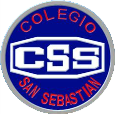   COLEGIO SAN SEBASTIAN   SANTO DOMIINGO 2078   PROFESORA: PAMELA MOYA                                                                       EVALUCION  DE  ARTES  VISUALES                                                          2°AÑO MEDIO                                      Unidad 3: Instalación multimediaObjetivo: Crear proyectos multimedia les combinando medios de expresión visuales, audiovisuales y sonoros, entre otros.Evaluación n°3:1.-Explican la relación entre propósito expresivo, medios expresivos y materialidades. 2.-Luego, los analizan y establecen juicios críticos aplicando criterios pertinentes para el análisis estético, e identifican fortalezas y elementos que se debiesen mejorar. 3.-Realizan el montaje de las instalaciones multimedia les y su registro fotográfico o en video. 4.- Realiza un video de 3 minutos exponiendo tu presentación.5.- Enviar a:  arteytecnologia.css@gmail.com  Asunto: Nombre / Curso6.- Fecha de Inicio: 24/08      fecha de Entrega: 28/08  Links de apoyo:Artistas chilenosYto Aranda: e-pintura demencial y UmbralTech http://yto.cl/Mónica Bate: http://etab.clMáximo Corvalán-Pincheira: Proyecto ADNww3.museodelamemoria.cl/exposiciones/proyecto-adn/www.maximocorvalan-pincheira.com